Priming for Efficient Patient EncountersJust like priming a pump, taking 1 minute to “PRIME” your learners prior to each patient encounter will improve efficiency and effectiveness of your teaching and patient encounters!131min12	min1min1min1min12High Quality, Efficient Patient Care & Learning3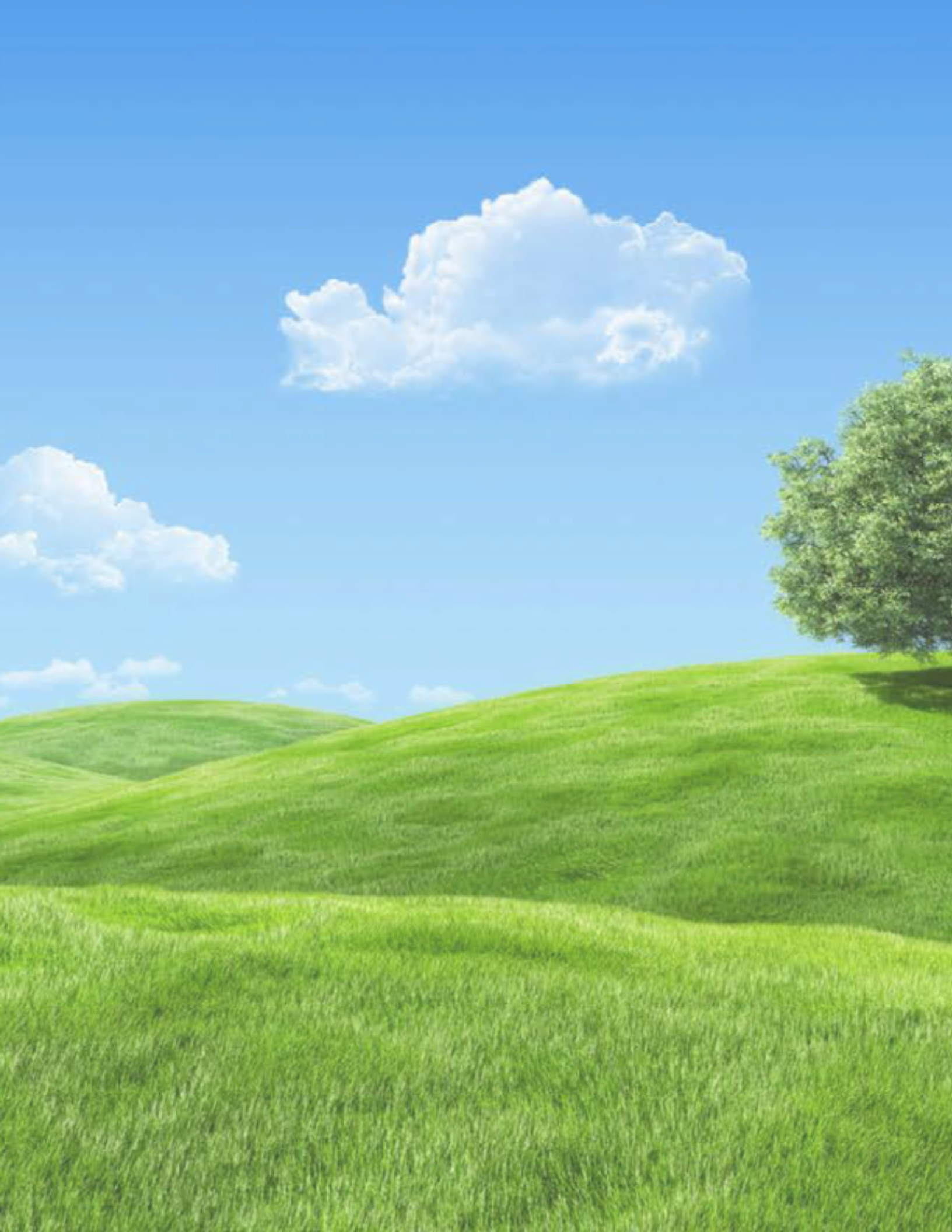 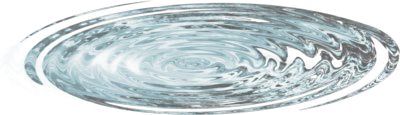 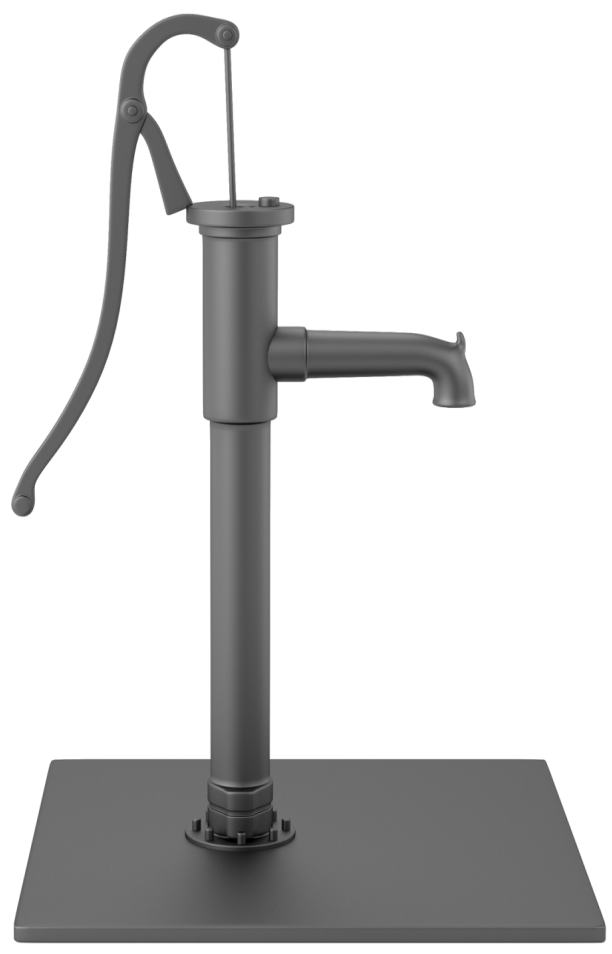 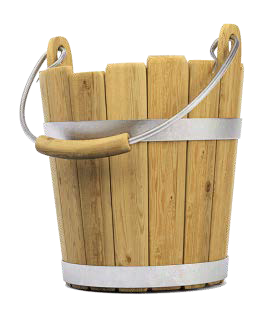 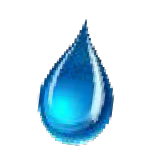 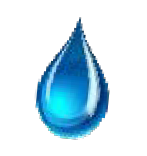 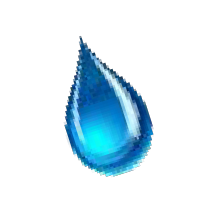 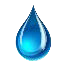 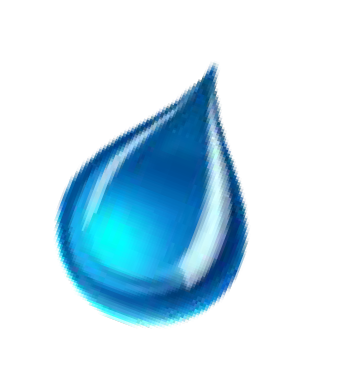 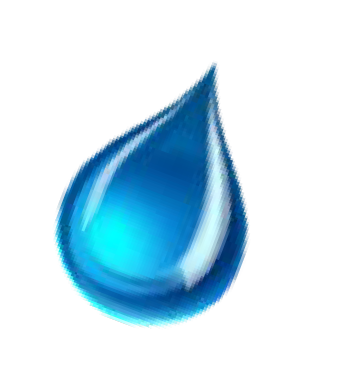 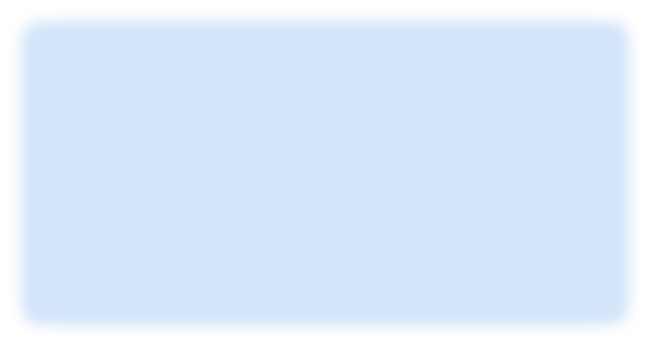 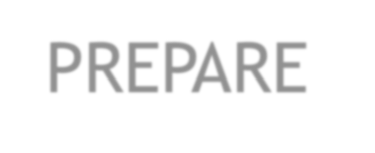 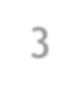 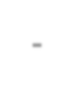 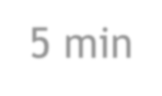 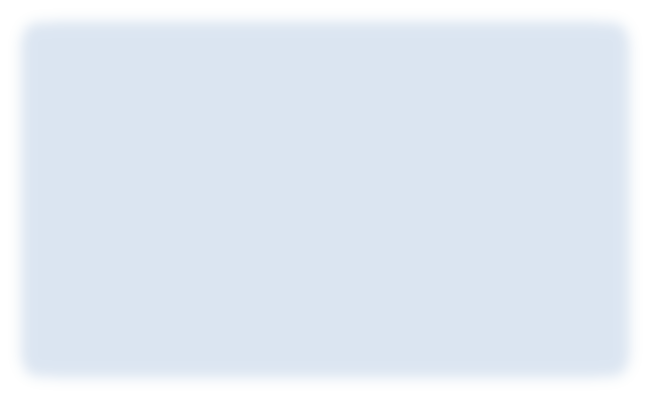 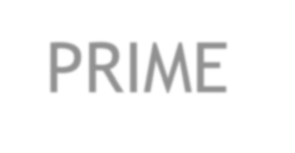 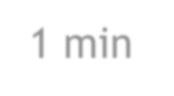 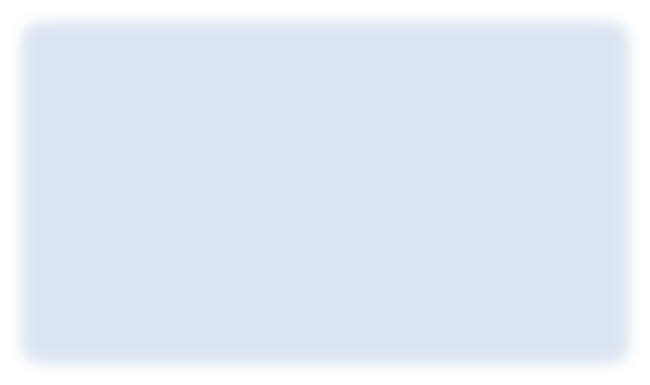 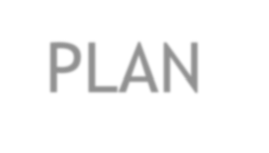 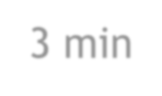 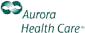 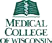 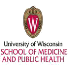 